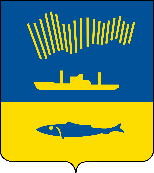 АДМИНИСТРАЦИЯ ГОРОДА МУРМАНСКАП О С Т А Н О В Л Е Н И Е   .  .                                                                                                                №    В соответствии с Федеральным законом от 06.10.2003 № 131-ФЗ 
«Об общих принципах организации местного самоуправления в Российской Федерации», Федеральным законом от 27.07.2010 № 210-ФЗ «Об организации предоставления государственных и муниципальных услуг», руководствуясь Уставом муниципального образования город Мурманск, постановлением администрации города Мурманска от 26.02.2009 № 321 «О порядке разработки и утверждения административных регламентов предоставления муниципальных услуг в муниципальном образовании город Мурманск», решением Совета депутатов города Мурманска от 30.05.2011 № 37-479 «Об учреждении комитета по экономическому развитию администрации города Мурманска и утверждении положения о комитете по экономическому развитию администрации города Мурманска», п о с т а н о в л я ю: 1. Внести в приложение к постановлению администрации города Мурманска от 29.11.2011 № 2365 «Об утверждении административного регламента предоставления Муниципальной услуги «Выдача разрешений на использование изображения герба муниципального образования город Мурманск юридическими лицами и индивидуальными предпринимателями» (в ред. Постановлений от 27.02.2012 № 369, от 06.07.2012 № 1504, от 16.04.2013  № 815, от 02.04.2015 № 855, от 21.01.2016 № 86, от 13.10.2016 № 3087,                     от 30.01.2018 № 186, от 04.06.2018 № 1637, от 12.09.2018 № 3070, от 26.11.2018 № 4050, от 24.05.2019 № 1800, от 12.12.2019 № 4161) следующие изменения:1.1. Пункты 3.5.3. – 3.5.6. подраздела 3.5. считать пунктами 3.5.4. – 3.5.7. соответственно.1.2. Подпункт 3.5.2. подраздела 3.5. изложить в следующей редакции:«3.5.2. В срок не позднее 20 календарных дней со дня регистрации Заявления Секретарь Комиссии инициирует заседание Комиссии для принятия решение о выдаче Разрешения, в случае отсутствия оснований для отказа в предоставлении Муниципальной услуги, указанных в подразделе 2.8 раздела 2 настоящего Административного регламента, либо мотивированное решение об отказе в выдаче Разрешения.».1.3. Подраздел 3.5. дополнить подпунктом 3.5.3.следующего содержания:«3.5.3. Комиссия в течении одного рабочего дня в день заседания выносит решение о выдаче Разрешения, в случае отсутствия оснований для отказа в предоставлении Муниципальной услуги, указанных в подразделе 2.8 раздела 2 настоящего Административного регламента, либо мотивированное решение об отказе в выдаче Разрешения.».1.4. Пункт 3.7.1 подраздела 3.7. изложить в следующей редакции:«3.7.1. Основанием для начала выполнения административной процедуры является обращение Заявителя (представителя Заявителя) в Комитет с заявлением об исправлении допущенных опечаток, ошибок в выданных в результате предоставления Муниципальной услуги документах.».1.5. Пункт 3.7.4 подраздела 3.7. изложить в следующей редакции:«3.7.4. В случае выявления допущенных опечаток, ошибок в выданных в результате предоставления Муниципальной услуги документах муниципальный служащий Комитета, ответственный за предоставление Муниципальной услуги:- осуществляет их замену в срок, не превышающий пяти рабочих дней с момента поступления соответствующего заявления, либо готовит уведомление об отказе в исправлении опечаток и ошибок с указанием причин отказа;- обеспечивает направление Заявителю (представителя Заявителя) заказным почтовым отправлением сопроводительного письма и исправленных документов либо уведомления об отказе в исправлении опечаток и ошибок.Максимальный срок выполнения данной административной процедуры – пять рабочих дней.».1.6. Пункт 3.2.3 изложить в следующей редакции:«3.2.3. Прием и регистрация Заявления и документов для предоставления Муниципальной услуги при личном обращении Заявителя (его представителя).В день обращения Заявителя (его представителя) для подачи документов для предоставления Муниципальной услуги муниципальный служащий Комитета, ответственный за предоставление Муниципальной услуги:- устанавливает личность Заявителя или его представителя путем проверки документа, удостоверяющего личность, и (или) документов, подтверждающих полномочия представителя;- проверяет правильность заполнения Заявления, в случае отсутствия заполненного Заявления предлагает Заявителю заполнить Заявление по соответствующей форме или, при необходимости, оказывает помощь в заполнении Заявления, проверяет точность его заполнения;- при установлении в ходе приема фактов отсутствия документов, обязанность по представлению которых возложена на Заявителя, или несоответствия документов требованиям действующего законодательства и Административного регламента - информирует Заявителя о наличии препятствий для предоставления муниципальной услуги, разъясняет содержание выявленных недостатков и возвращает представленные документы Заявителю с одновременным уведомлением о причинах отказа в приеме документов;- при отсутствии оснований для отказа в приеме документов передает Заявление с документами муниципальному служащему Комитета, ответственному за делопроизводство, на регистрацию.Муниципальный служащий Комитета, ответственный за делопроизводство, регистрирует поступившее Заявление и приложенные к нему документы и передает Заявление с приложенными документами председателю Комитета либо лицу, исполняющему его обязанности.».1.7. Исключить пункт 3.4.3. – 3.3.7. и подраздела 3.7.1.8. Пункт 3.3.7. подраздела 3.7. считать пунктом 3.3.4.1.9. Приложение № 4 к Административному регламенту исключить.2. Отделу информационно-технического обеспечения и защиты информации администрации города Мурманска (Кузьмин А.Н.) разместить настоящее постановление с приложением на официальном сайте администрации города Мурманска в сети Интернет.3. Редакции газеты «Вечерний Мурманск» (Хабаров В.А.) опубликовать настоящее постановление с приложением.4. Настоящее постановление вступает в силу со дня официального опубликования.5. Контроль за выполнением настоящего постановления возложить на заместителя главы администрации города Мурманска Синякаева Р.Р.Глава администрации города Мурманска                                                                                 Е.В. Никора